		Service Proposal Form 
		Proposal Form 2019-2020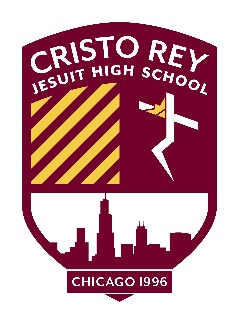 This form is due Monday, September 9th  October 25 – Quarter 1: 5 hours for all classesJanuary 17 – End Semester 1: 5 hours for freshmen and sophomores (10 total) | 5 hours for Juniors and Seniors (10 total)March 20 – Quarter 3: 5 hours for Juniors and Seniors (15 total)If you need help brainstorming agencies that fit your interests and schedule, set up a meeting with Ms. Juarez BEFORE the deadline. Please use the approved volunteer sites spreadsheet link by visiting www.cristorey.net/student-experience/current-students/service  Summer Service: If you have already completed hours for this school year (ex. CR summer sports camps, service trip, etc.), please include them in the table.Group Service Opportunities: If you plan to participate in any group service opportunities @ CR this year, (ex., Jesuit Service Day, Misericordia Holiday Baking, soup kitchen, food pantry etc.), please include them in the table above.Didn’t see a service site you are interested in? Ask Ms. Juarez for approval by e-mail or by visiting her at Campus Ministry. 
Your proposals will be reviewed. Ms. Juarez will contact you with any questions or concerns.Name:Workday:Asesor:Religion teacher:Religion teacher:Class period:NAMEof agency/activityADDRESSof agency# OF HOURSyou plan to do hereWhat is the MISSION of the agency? 
Who do they serve & how do they do it?WHY did you choose this agency/ population/ type of service work?Describe HOW you plan to be of service to this agency. 
What kind of work will you be doing there?Have you already contacted the agency?